Anfonwch y ffurflen archebu cyflawn trwy ebost i swanseacnd@phonecoop.coop neu trwy’r bost iSwansea C N D, 72 Heol Gwyn, Yr Alltwen, Pontardawe, SA8 3ANEnw..………………………………………………….Enw..………………………………………………….Enw..………………………………………………….Enw..………………………………………………….Bathodyn crômBathodyn crômBathodyn crômPris a MaintPris a MaintNiferNiferCyfeiriad.………………………………………………………………………………………………………..………………………………………………………..…Côd Post……………………………………………..Cyfeiriad ebost………….………………………..Cyfeiriad.………………………………………………………………………………………………………..………………………………………………………..…Côd Post……………………………………………..Cyfeiriad ebost………….………………………..Cyfeiriad.………………………………………………………………………………………………………..………………………………………………………..…Côd Post……………………………………………..Cyfeiriad ebost………….………………………..Cyfeiriad.………………………………………………………………………………………………………..………………………………………………………..…Côd Post……………………………………………..Cyfeiriad ebost………….………………………..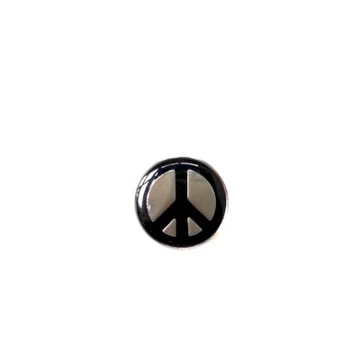 £ 3.0016 mm£ 3.0016 mmSticeriSticeriPris a MaintPris a MaintNiferNifer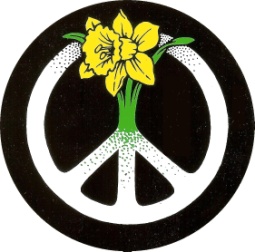 Allanol (gosod ar)Allanol (gosod ar)Allanol (gosod ar)Allanol (gosod ar)Allanol (gosod ar)£ 1.00100 mm£ 1.00100 mmMewnol (gosod tu fewn ffenestr, i’w weld o du fas)Mewnol (gosod tu fewn ffenestr, i’w weld o du fas)Mewnol (gosod tu fewn ffenestr, i’w weld o du fas)Mewnol (gosod tu fewn ffenestr, i’w weld o du fas)Mewnol (gosod tu fewn ffenestr, i’w weld o du fas)£ 1.00100 mm£ 1.00100 mm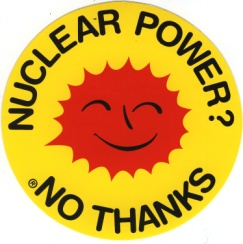 Allanol (gosod ar)Allanol (gosod ar)Allanol (gosod ar)Allanol (gosod ar)Allanol (gosod ar)£ 1.00120 mm£ 1.00120 mmMewnol (gosod tu fewn ffenestr, i’w weld o du fas)Mewnol (gosod tu fewn ffenestr, i’w weld o du fas)Mewnol (gosod tu fewn ffenestr, i’w weld o du fas)Mewnol (gosod tu fewn ffenestr, i’w weld o du fas)Mewnol (gosod tu fewn ffenestr, i’w weld o du fas)£ 1.00120 mm£ 1.00120 mm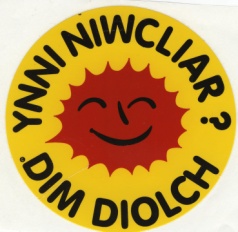 Allanol (gosod ar)Allanol (gosod ar)Allanol (gosod ar)Allanol (gosod ar)Allanol (gosod ar)£ 1.00120 mm£ 1.00120 mm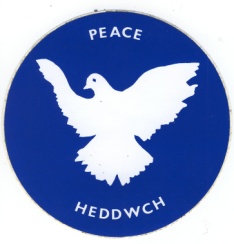 Allanol (gosod ar)Allanol (gosod ar)Allanol (gosod ar)Allanol (gosod ar)Allanol (gosod ar)£ 1.00120 mm£ 1.00120 mm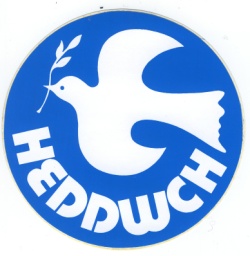 Mewnol (gosod tu fewn ffenestr, i’w weld o du fas)Mewnol (gosod tu fewn ffenestr, i’w weld o du fas)Mewnol (gosod tu fewn ffenestr, i’w weld o du fas)Mewnol (gosod tu fewn ffenestr, i’w weld o du fas)Mewnol (gosod tu fewn ffenestr, i’w weld o du fas)£ 1.00130 mm£ 1.00130 mm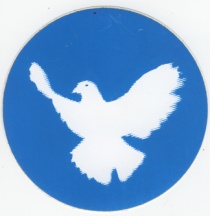 Allanol (gosod ar)Allanol (gosod ar)Allanol (gosod ar)Allanol (gosod ar)Allanol (gosod ar)£ 1.00110 mm£ 1.00110 mmMewnol (gosod tu fewn ffenestr, i’w weld o du fas)Mewnol (gosod tu fewn ffenestr, i’w weld o du fas)Mewnol (gosod tu fewn ffenestr, i’w weld o du fas)Mewnol (gosod tu fewn ffenestr, i’w weld o du fas)Mewnol (gosod tu fewn ffenestr, i’w weld o du fas)£ 1.00110 mm£ 1.00110 mmCyfanswm sticeriCyfanswm sticeriCyfanswm sticeriCyfanswm sticeriCyfanswm sticeriCyfanswm sticeriCyfanswm sticeriBathodynnauPris a MaintPris a MaintNiferNiferPrisa MaintPrisa MaintNiferNifer80 c25 mm80 c25 mm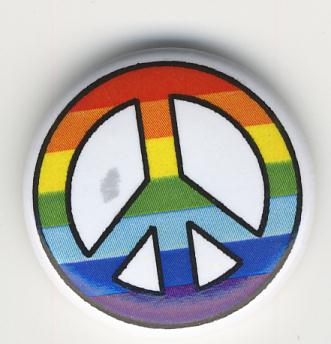 80 c25 mm80 c25 mm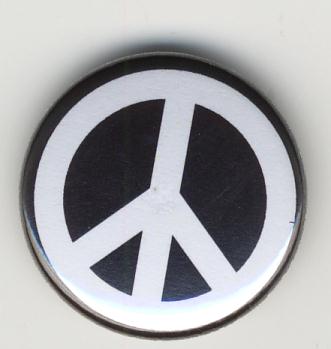 80 c25 mm80 c25 mm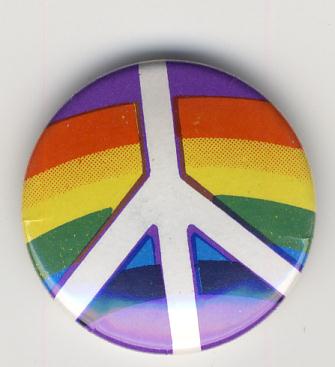 80 c25 mm80 c25 mm80 c25 mm80 c25 mm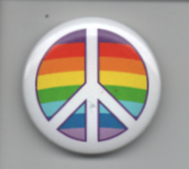 80 c25 mm80 c25 mm80 c25 mm80 c25 mm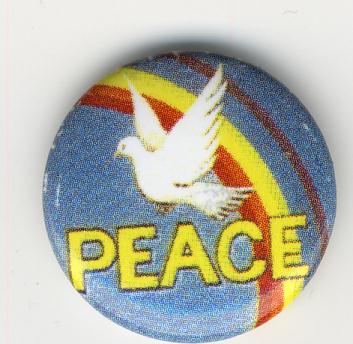 80 c25 mm80 c25 mm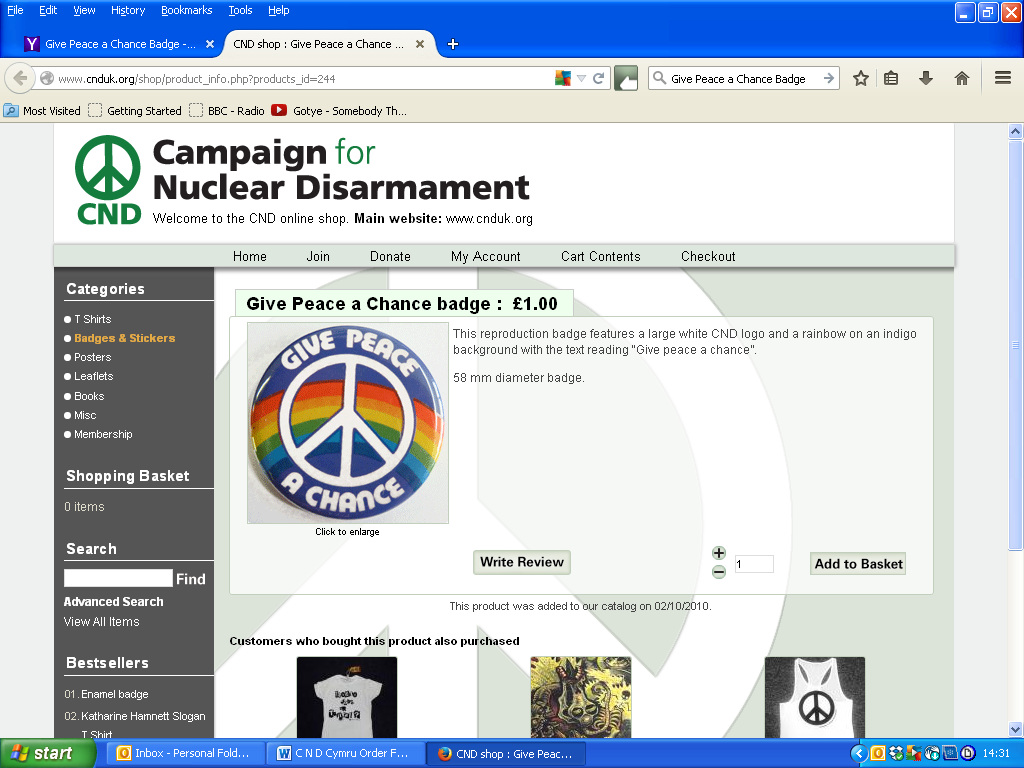 80 c38  mm80 c38  mm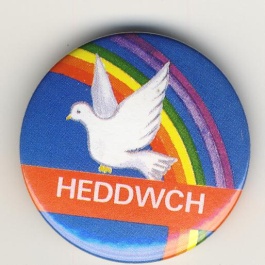 80 c38  mm80 c38  mmCyfanswm bathodynnau 80 cCyfanswm bathodynnau 80 cCyfanswm bathodynnau 80 cCyfanswm bathodynnau 80 cCyfanswm sticeri £ 1.00 £1.00 =Cyfanswm bathodynnau £3.00 £3.00 =Cyfanswm bathodynnau 80 c £0.80 =CyfanswmSieciau’n daladwy i CND CymruSieciau’n daladwy i CND CymruCludiant£ 1.00neuneuRhodd Ticiwch yma er mwyn cael manylion talu ar lein Ticiwch yma er mwyn cael manylion talu ar leinCyfanswm